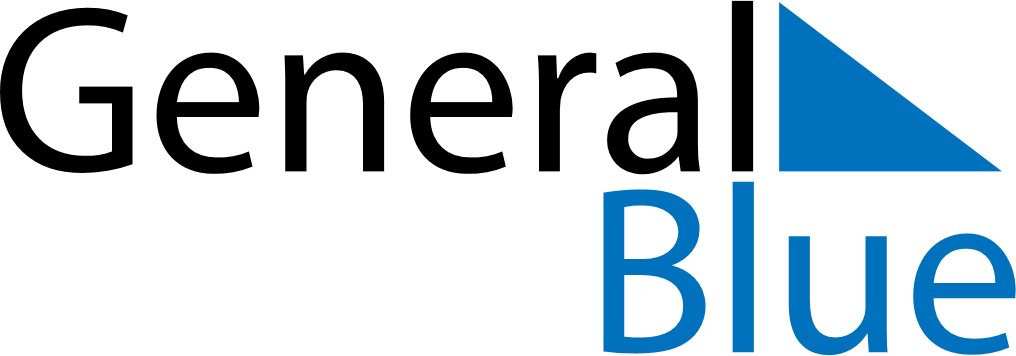 April 2021April 2021April 2021April 2021April 2021April 2021PhilippinesPhilippinesPhilippinesPhilippinesPhilippinesPhilippinesMondayTuesdayWednesdayThursdayFridaySaturdaySunday1234Maundy ThursdayGood FridayEaster SaturdayEaster Sunday567891011Day of Valor12131415161718192021222324252627282930Lapu-Lapu DayNOTES